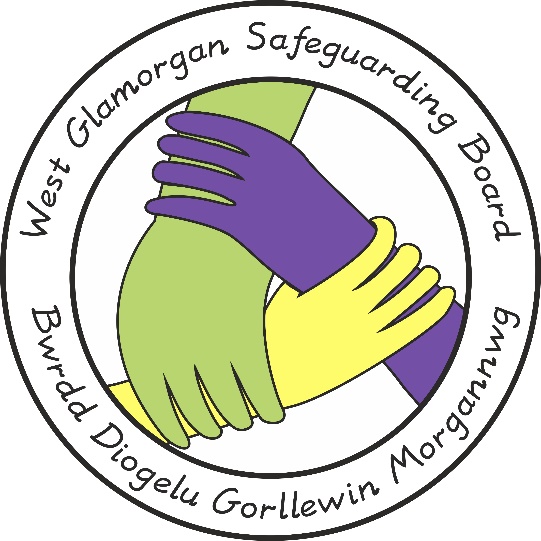 WESTERN BAY SAFEGUARDING CHILDREN BOARDChild Protection Enquiry ProtocolDocument Author:	PPP MANAGEMENT GROUP Approved by:	WBSCBIssue Date:	25.07.2016Review Date:	25.07.2018CONTENTS		PAGEIntroduction	3Aims & Objectives	3Scope Roles & Responsibilities	3Legislation	3Child Protection Register Check	3Child Protection Register Enquiry	4Requirements for Abertawe Bro Morgannwg University	5Health BoardRequirements for South Wales Police	6Local Authority Details	6Responses to Child Protection Register Enquiries	7Outcomes of an Enquiry	7Repeat Enquiries	8Child Protection Referrals	8IntroductionWestern Bay Safeguarding Children Board and its member agencies must be compliant with the All Wales Child Protection Procedures 2008 (AWCPP).Section 3.26 explains that all Local Safeguarding Children Boards (LSCB) should have a system to enable agencies to have access to the child protection register 24 hours per day. Information can be sought from the register by any agency that is a member of the LSCB.Aims and ObjectivesThat all membership agencies:Distinguish between a child protection register check and a specific child protection register enquiry.Know how to make a child protection register check and a child protection register enquiry.Scope, Roles and ResponsibilitiesThis document outlines the arrangements for membership agencies in the Western Bay.LegislationKey legislation and guidance that relates to this Protocol: Children Act 1989 and 2004Safeguarding Children, Working Together Under the Children Act 2004 All Wales Child Protection Procedures 2008Data Protection Act 1998Social Services and Well Being (Wales) Act 2014Child Protection Register CheckWhat is a child protection register check?A child protection registration check will provide basic registration details for all children who are on the Child Protection Register in the Local Authority Area.It will only provide:Case identification numberName and DOBAddressDate registeredRegistration categoryKey worker and social work teamA Child Protection Register Check gives no further detail and does not create an automatic notification provided by the child protection enquiry process.It is important for persons making child protection register checks to be aware that a check will not indicate if there are historical safeguarding concerns including previous child protection registration i.e. it is a check indicating current registration status.What are the local arrangements?In some LSCB areas, member agencies have 24 hour access to the register, which allows that agency to do a child protection register check.In Western Bay area; the following agencies and designations have 24 hour access to the live electronic child protection register to allow them to make a Child Protection Register Check.Staff in Emergency Departments at Morriston Hospital, Princess of Wales Hospital and Neath Port Talbot Hospital Minor Injuries UnitPaediatric Assessment Units at Morriston Hospital and Princess of Wales HospitalClinical Nurse Specialists Safeguarding Children in Morriston Hospital*Paediatric Liaison Health Visitor*/Senior Ward Staff in Princess of Wales Hospital* Posts do not cover 24 hour periodSouth Wales Police are sent copies of child protection register –containing only the 6 pieces of information about the child as listed on page 2.Membership agencies of the LSCB can also request a check from the Children’s Social Services department in each Local Authority Area by contacting them directly. See Section 6 for contact details.Child Protection Register EnquiryWhat is a Child Protection Register Enquiry?The main purpose of a CP register enquiry should be to;Assist in informing the decision making of professionals with concerns that a child may be at risk of significant harm andTo ensure that they are fully aware of any previous or current child protection concerns as part of the decision making process.To make a child protection register enquiry children’s social services must be contacted – See Section 6.A child protection register enquiry is not a referral. However it is an additional way that professionals can gain information about a child for whom they may have concerns about possible risk of significant harm, in order to inform their decision about the need to intervene further, including whether to make a child protection referral.Enquiries to the register must never be seen as a substitute for appropriate discussion of concern with social serves and an appropriate child protection referral.If sibling details are known, the enquirer should make a child protection enquiry for each child.A Child Protection Register enquiry will provide the registration status of the child, and, if registered:The category of registration;The date of registrationThe name and contact details of the key worker and all involved social services staffKnown associated people (family)Previous registration details; including date registered and de- registeredDetail of previous enquiries, including date of enquiry, instigator, reason and actionStrategy discussion history, including date, social work team involved and outcomeSection 47 history, including date, alleged abuse category and outcomeCase conference historyRequirements for Abertawe Bro Morgannwg University Health BoardHospital procedure for all children admitted to the Emergency Departments or Minor Injuries Unit and/or Paediatric Assessment Units within ABMUHB is for a routine check to be made of the child protection register (child protection register check). This routine check should be undertaken at the point of admission.It is the responsibility of all ABMUHB staff to formally make a child protection register enquiry where this is assessed as appropriate.In addition, the Clinical Nurse Specialist Safeguarding/Children, Paediatric Liaison Health Visitor or Senior Nurse will make a child protection register enquiry , at the point of admission, for all paediatric admissions under 1 year of age and review the necessity for a child protection register enquiry for older children.For children less than 1 year of age with chronic health conditions which may necessitate repeated hospital attendances, further Child Protection Register enquiries will only be conducted if safeguarding concerns arise.Similarly, a Child Protection Register enquiry will not be undertaken for children less than 1 year old admitted for planned surgery unless staff identifies safeguarding concerns.Requirements for South Wales PoliceEvery child named on the child protection register will have a warning marker alerting to the registration on the police IT system in addition to other relevant case information that may be held on the police IT niche system.It is the responsibility of the Police to formally make a Child Protection Register Enquiry where this is assessed as appropriate.Local Authority DetailsSwansea Local AuthorityAll Child Protection Register Enquiries must be made to Child and Family Services as follows:Neath Port Talbot Local AuthorityBridgend Local AuthorityAll Child Protection Register Enquiries must be made to Child Protection clerks as follows:Responses to Child Protection Register EnquiriesThe enquirer will be contacted within 2 hours of making the enquiry to confirm enquirer details and to be provided with the response to the enquiry with any other relevant details and advice.Within 24 hours the Enquirer/Enquiry details will be recorded by social services including the nature and reason for the enquiry.Where sibling details are known, a separate CP enquiry for each child must be recorded.Outcomes of an EnquiryIf a child’s name is on the register, the enquirer must notify the key worker (child’s social worker) of their concern (this must include any sibling information). The key worker’s details will be given as part of the response to the enquiry.The custodian of the child protection register should also notify the key worker of any enquiry regarding a child on the register, or a child at the same address as a child on the register.The Custodian of the register is the Senior Manager in Children’s Social Services with lead Safeguarding responsibility.If an enquiry is made but the child’s name is not on the register this should be recorded together with the advice given to the enquirer.In all Cases - Irrespective of whether the Child’s name is or has been on the register the professional making the check or response must;Consider the circumstances and available information from all sources andMake an assessment and use their professional judgement to decide whether a child protection referral or referral for services is required.Repeat EnquiriesIn accordance with AWCPP in the event of two enquiries for a non-registered child being made in a six month period an automatic IT prompt will be sent to the senior manager in social services with responsibility for child protection.The details will then be considered to establish whether an initial assessment or other intervention may be required for that child. In the event of a second enquiry about a non-registered child the custodian should inform:The second enquirer about the first enquiry;The first enquirer about the second enquiryChild Protection ReferralsThe AWCPP state that whenever a child protection referral is received by social services, an enquiry of the CPR should be made as part of the initial assessment process.Office HoursOutside Office Hours08.30 -17.00 Monday to Thursday08.30-16.30 FridayOutside office hours – EmergencyDuty TeamTel: 01792 635700Tel: 01792 775501CCARAT@swansea.gov.ukCCARAT2@swansea.gcsx.gov.ukThe Children’s Central Advice Referral and Assessment Team (CCARAT) 36 Orchard Street Swansea SA1 5LDOffice HoursOutside Office Hours08.30 -17.00 Monday to Thursday08.30-16.30 FridayOutside office hours – EmergencyDuty TeamTel: 01639 686070Tel: 01639 895455dutyintake@npt.gov.ukdutyintake@npt.gcsx.gov.ukCivic Centre, Neath, SA11 3QZOffice HoursOutside Office Hours08.30 -17.00 Monday to Thursday08.30-16.30 FridayOutside office hours – EmergencyDuty TeamOutside office hours – EmergencyDuty TeamTel: 01656 642317Tel: 01443 849944Tel: 01443 849944childprotection- businesssupport@bridgend.gov.ukchildprotectionbusinesssupport@brid gend.gcsx.gov.ukSunnyside Offices, Bridgend, CF314AR